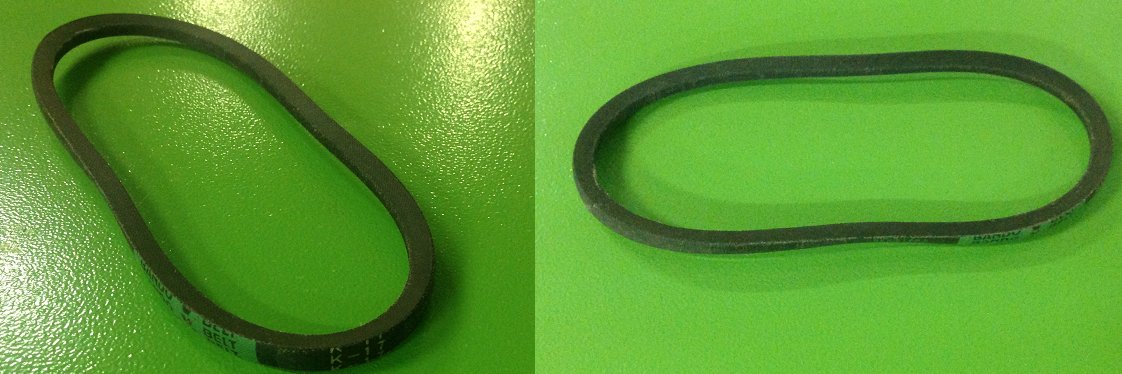 Код из 1САртикулНаименование/ Бренд/ПоставщикТехнические характеристикиГабаритыД*Ш*В,ммМасса,грМатериалМесто установки/Назначение02378Ремень V образный K17W=8H=6L=460Станок для сшивки шпона MH110902378W=8H=6L=460Станок для сшивки шпона MH110902378WeiliW=8H=6L=460Станок для сшивки шпона MH1109